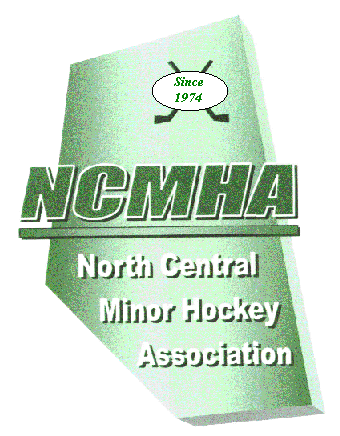 Divison:	Atom		Peewee	Bantam	Midget	FemaleTier:		1		2		3		4		5	Series:		____________		Format:	Best of 1	Two Game Total Points	Best of 3	Best of 5		Team with Venue: __________________________ Team without Venue: _________________________	GAME 1
	Date: _________________________	Time: ___________  	Location: _________________________	GAME 2
	Date: _________________________	Time: ___________  	Location: _________________________	GAME 3
	Date: _________________________	Time: ___________  	Location: _________________________	GAME 4
	Date: _________________________	Time: ___________  	Location: _________________________	GAME 5
	Date: _________________________	Time: ___________  	Location: _________________________